Zhodnosť trojuholníkov – nové učivoNájdite zhodné trojuholníky:Kedy sú trojuholníky zhodné?Vtedy, keď majú navzájom rovnaké dĺžky všetkých strán a veľkosti všetkých uhlov.Keby sme zhodné trojuholníky priložili na seba, tak sa presne kryjú.Zhodné trojuholníky sú vyznačené rovnakou farbou: Vety o zhodnosti trojuholníkovPoznáme 3 vety o zhodnosti trojuholníkov. Slúžia nám na uľahčenie skúmania toho, či sú trojuholníky rovnaké:	 veta sss	veta sus	veta usuZhodný znamená v geometrii rovnaký. 		Znak zhodnosti: „rovná sa s vlnovkou“    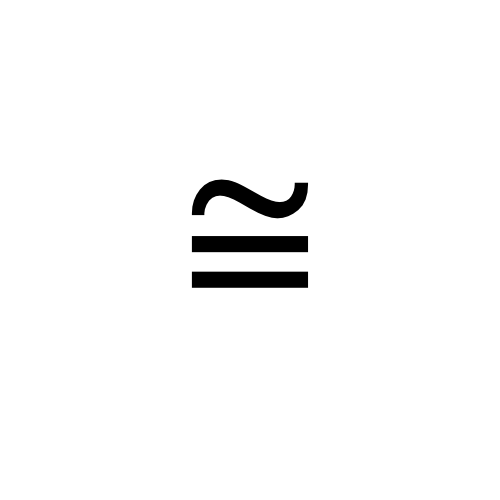 VETA sssdva trojuholníky, ktoré sa zhodujú vo všetkých troch stranách (sss) , sú ZHODNÉ                Vypíšeme dvojice zhodných strán:AB KL
BC  LM
AC  KMΔ ABC je zhodný s Δ KLM podľa vety sssZapisujeme: Δ ABC        Δ KLM  (sss)
Ak by sme prekryli Δ ABC s Δ KLM, bod A sa prekryje s bodom K, bod B s bodom L a bod C s bodom M, preto zápis poradia bodov v zhodných trojuholníkov nie je náhodný a musí byť presne takto: 
Δ ABC      Δ KLM , nemôžeme to zapísať takto: Δ ABC     Δ KML, alebo Δ MKL a pod.  
VETA susdva trojuholníky, ktoré sa zhodujú v dvoch stranách a uhle nimi zovretom (sus), sú ZHODNÉ		  Vypíšeme dvojice zhodných strán a uhlov:AB  XYAC  XZ
∢ CAB  ∢ ZXY
Δ ABC je zhodný s Δ XYZ podľa vety susZapisujeme: Δ ABC          Δ XYZ (sus)Uhol zovretý stranami je ten, ktorý je pri spoločnom vrchole strán. Napr.: V Δ ABC sú známe strany AB a AC. Ich spoločný vrchol je teda bod A a preto uhol nimi zovretý je uhol pri vrchole A..V Δ XYZ je uhol zovretý stranami XZ a XY uhol pri vrchole X, pretože vrchol X je pre tieto dve strany spoločnýVETA usudva trojuholníky, ktoré sa zhodujú v jednej strane a dvoch uhloch (usu) k nej priľahlých, sú ZHODNÉ Vypíšeme dvojice zhodných uhlov a strán:KL  PQ
∢ MKL  ∢ RPQ
∢ KLM  ∢ PQRΔ KLM je zhodný s Δ PQR podľa vety usu     Zapisujeme: Δ KLM       Δ PQR (usu)Strana, ku ktorej je uhol priľahlý tvorí rameno danému uhla. Napr.: V Δ KLM je ku strane KL priľahlý uhol pri vrchole K a pri vrchole L, pretože strana KL je ramenom oboch uhlov. Domáca úloha K14: 		Zhodnosť trojuholníkov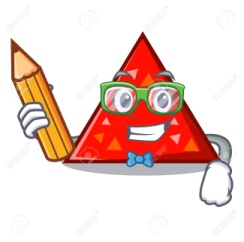 Odhadom (podľa tvaru) nájdi zhodné trojuholníky a vypíš ich: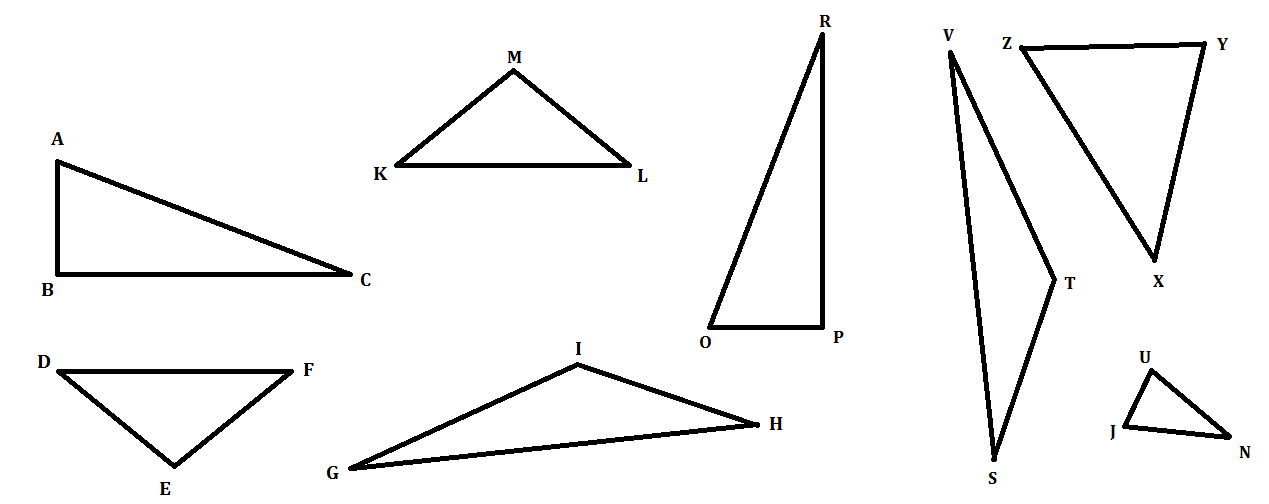 Odpoveď: 	 Zhodné trojuholníky: ....................................................................................................................................................................................      			............................................................Podľa viet sss, sus alebo usu, nájdi zhodné trojuholníky. Vypíš dvojice zhodných strán, alebo uhlov a potom zapíš zhodnosť trojuholníkov. Ak je potrebné, dopočítajte tretí uhol (súčet uhlov v trojuholníku je 180°). Sú to len náčrty, preto zhodnosť neposudzujte podľa vzhľadu trojuholníkov, ale len podľa údajov veľkosti strán a uhlov. 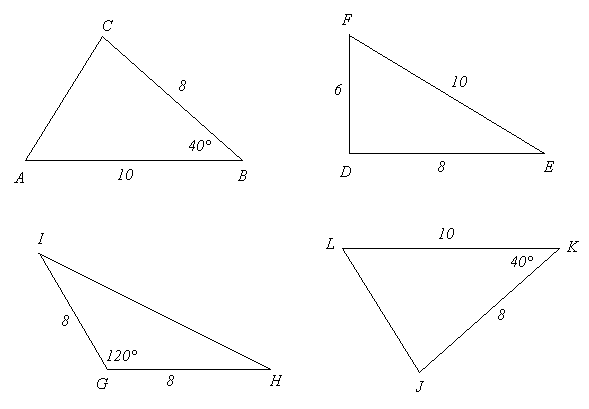 Odpoveď: Zhodné strany alebo uhly:	....................................................................................................................................................................................      Zhodné trojuholníky: 	............................................................ 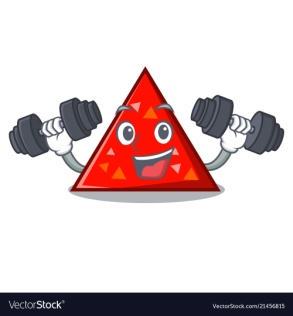 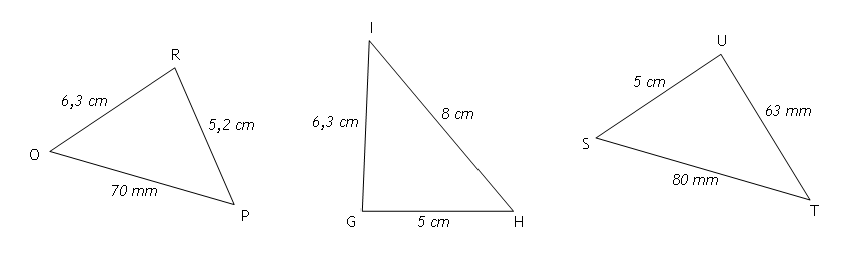 Odpoveď: Zhodné strany alebo uhly:	....................................................................................................................................................................................      Zhodné trojuholníky: 	............................................................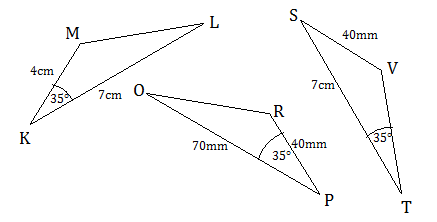 Odpoveď: Zhodné strany alebo uhly:	....................................................................................................................................................................................      Zhodné trojuholníky: 	............................................................ 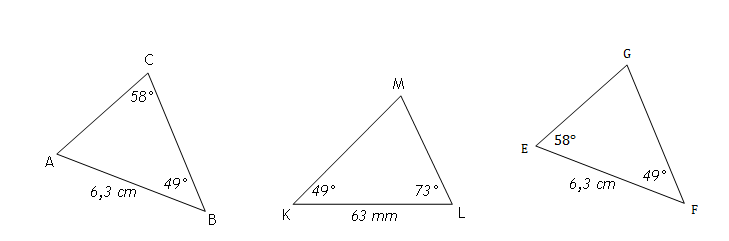 Odpoveď: Zhodné strany alebo uhly:	....................................................................................................................................................................................      Zhodné trojuholníky: 	............................................................ 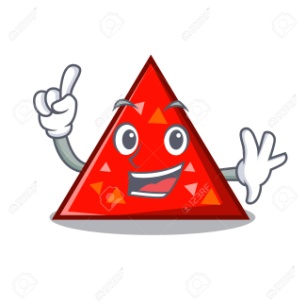 